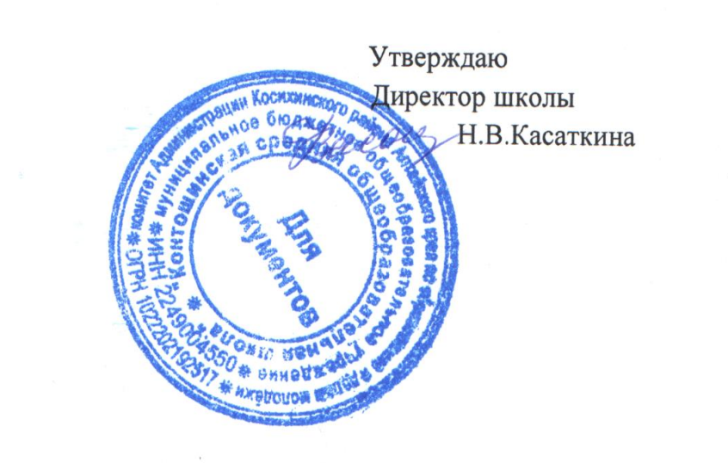 Расписание работыспортивных секцийМБОУ Контошинская «СОШ»№названиеДни неделивремя1Баскетбол 10клсреда17.202Волейбол 6клсреда16.003Волейбол 8клсреда16.404Пионербол 5клчетверг14.20